ESTADO DE SANTA CATARINA                                                                                  PREGÃO PRESENCIAL: N.º 031/2015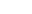 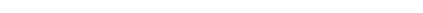 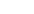 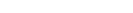 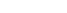 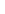 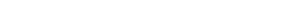 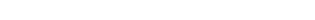 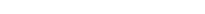 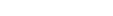 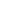 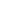 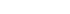 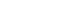 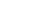 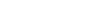 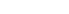 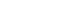 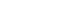 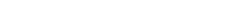 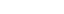 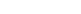 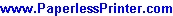 PREFEITURA MUNICIPAL DE OTACILIO COSTA            	 CNPJ:  75.326.066/0001-                                                                                                    Processo de compra: 058/2015 Telefone:  049 - 3221-8000	                                                                                             Processo Administrativo: 059/2015	  Av. Vidal Ramos Júnior, 228                                                                                               Data do Processo: 02/09/2015  CEP  88540-000	-       Otacílio Costa - SC			1/1	                                  RELAÇÃO  DOS  ITENS  DA  LICITAÇÃO	 ANEXO  II- Contratação de empresa especializada no fornecimento de mão de obra, visando a instalação de meios-fios, caixas de esgotos, calçadas e calçamentos, nos moldes do memorial descritivo/projeto básico.- Os serviços deverão ter a qualidade mínima desejada, deverão ainda, respeitar as normas do INMETRO/ABNT, bem como deverão ter garantia mínima de 3(três) meses, nos moldes do CDC TOTAL ANO:  R$ 81.057,77ITENSDESCRIÇÃO UNIDADEQUANTIDADEPREÇOSMÁXIMOS /UNITÁRIOSPREÇOMÁXIMO /TOTAL1Instalação de caixas de esgotoUnidades45 (quarenta e cinco)R$ 211,59R$ 9.521,552Fabricação e instalação de calçadas em peiverMetros quadrados1.000R$ 26,47 por metro quadradoR$ 26.470,003Fabricação de meios-fiosMetros250R$ 12,74 por metroR$ 12,744Conserto de calçamentos nas ruas e avenidas do perímetro urbanoMetros quadrados1.141,80 metros quadradosR$ 36,38 por metro quadradoR$ 41.881,22TOTALR$ 81.057,77